Дистанционное обучение дошкольниковсредней группы компенсирующейнаправленности с нарушением речиПриложение 1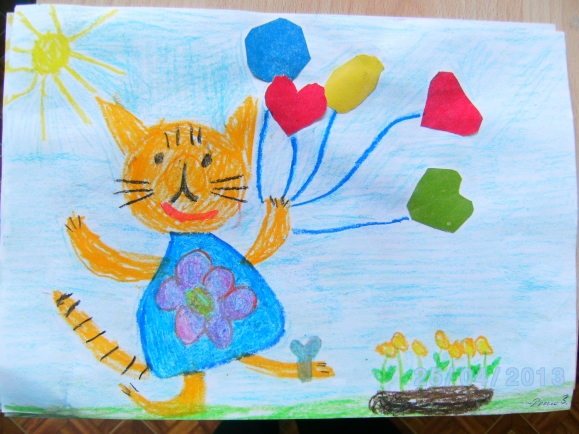 Приложение 2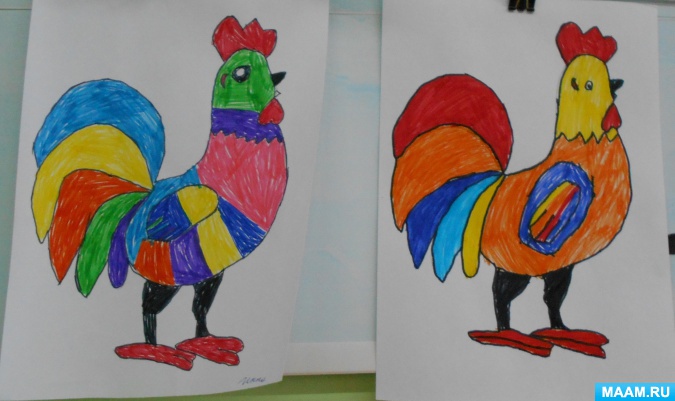 Тема: «Домашние животные».Тема: «Домашние животные».Тема: «Домашние животные».Понедельник16.01.2023Познание (Формирование целостной картины мира)Тема: «Домашние животные города»https://clck.ru/33HGM9 https://clck.ru/33HGJf Среда18.01.2023Познание ФЭМПХудожественное творчествоГрафикаТема: «Счет до 7. Число и цифра 7».https://clck.ru/33HGSK Тема: «Кошка с воздушными шарами».Приложение 1Четверг19.01.2023Ознакомление с художественной литературойТема: Рассказ Н. Носова «Живая шляпа»https://clck.ru/33HGFA Пятница20.01.2023Художественное творчествоГрафикаТема: «Храбрый петушок»Приложение 2